Jakarta, 01 September 2016Mengetahui, 										Ketua Program Studi,								Dosen Pengampu,Nurhayani, SH, MH.									Elok Hikmawati, SH, MM.				EVALUASI PEMBELAJARANJakarta, Mengetahui, 										Ketua Program Studi,								Dosen Pengampu,Nurhayani, SH, MH.									Elok Hikmawati, SH, MM.				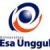 RENCANA PEMBELAJARAN SEMESTER GANJIL 2016/2017RENCANA PEMBELAJARAN SEMESTER GANJIL 2016/2017RENCANA PEMBELAJARAN SEMESTER GANJIL 2016/2017RENCANA PEMBELAJARAN SEMESTER GANJIL 2016/2017RENCANA PEMBELAJARAN SEMESTER GANJIL 2016/2017RENCANA PEMBELAJARAN SEMESTER GANJIL 2016/2017RENCANA PEMBELAJARAN SEMESTER GANJIL 2016/2017RENCANA PEMBELAJARAN SEMESTER GANJIL 2016/2017RENCANA PEMBELAJARAN SEMESTER GANJIL 2016/2017PROGRAM STUDI ILMU HUKUM FAKULTAS HUKUM PROGRAM STUDI ILMU HUKUM FAKULTAS HUKUM PROGRAM STUDI ILMU HUKUM FAKULTAS HUKUM PROGRAM STUDI ILMU HUKUM FAKULTAS HUKUM PROGRAM STUDI ILMU HUKUM FAKULTAS HUKUM PROGRAM STUDI ILMU HUKUM FAKULTAS HUKUM PROGRAM STUDI ILMU HUKUM FAKULTAS HUKUM PROGRAM STUDI ILMU HUKUM FAKULTAS HUKUM PROGRAM STUDI ILMU HUKUM FAKULTAS HUKUM UNIVERSITAS ESA UNGGULUNIVERSITAS ESA UNGGULUNIVERSITAS ESA UNGGULUNIVERSITAS ESA UNGGULUNIVERSITAS ESA UNGGULUNIVERSITAS ESA UNGGULUNIVERSITAS ESA UNGGULUNIVERSITAS ESA UNGGULUNIVERSITAS ESA UNGGULMata kuliahMata kuliahMata kuliah:HUKUM JUAL BELI PERUSAHAANHUKUM JUAL BELI PERUSAHAANHUKUM JUAL BELI PERUSAHAANKode MKKode MK:HBI-623Mata kuliah prasyaratMata kuliah prasyaratMata kuliah prasyarat:Bobot MKBobot MK:2 sksDosen PengampuDosen PengampuDosen Pengampu:ELOK HIKMAWATI, SH, MM.ELOK HIKMAWATI, SH, MM.ELOK HIKMAWATI, SH, MM.Kode DosenKode Dosen:6000Alokasi WaktuAlokasi WaktuAlokasi Waktu:Tatap muka 14 x 100 menit, tidak ada praktek, tidak ada onlineTatap muka 14 x 100 menit, tidak ada praktek, tidak ada onlineTatap muka 14 x 100 menit, tidak ada praktek, tidak ada onlineTatap muka 14 x 100 menit, tidak ada praktek, tidak ada onlineTatap muka 14 x 100 menit, tidak ada praktek, tidak ada onlineTatap muka 14 x 100 menit, tidak ada praktek, tidak ada onlineTatap muka 14 x 100 menit, tidak ada praktek, tidak ada onlineCapaian PembelajaranCapaian PembelajaranCapaian Pembelajaran:Mahasiswa mampu dan peka dalam melihat  bagaimana gejala  yang ditimbulkan dalam suatu jual beli yang dilakukan oleh perusahaan.Mahasiswa mampu dan peka dalam melihat hal-hal apa saja yang mendukung  kelengkapan  process terjadinya  jual beli  oleh perusahaan tersebut. Mahasiswa mampu dan peka dalam melihat  bagaimana gejala  yang ditimbulkan dalam suatu jual beli yang dilakukan oleh perusahaan.Mahasiswa mampu dan peka dalam melihat hal-hal apa saja yang mendukung  kelengkapan  process terjadinya  jual beli  oleh perusahaan tersebut. Mahasiswa mampu dan peka dalam melihat  bagaimana gejala  yang ditimbulkan dalam suatu jual beli yang dilakukan oleh perusahaan.Mahasiswa mampu dan peka dalam melihat hal-hal apa saja yang mendukung  kelengkapan  process terjadinya  jual beli  oleh perusahaan tersebut. Mahasiswa mampu dan peka dalam melihat  bagaimana gejala  yang ditimbulkan dalam suatu jual beli yang dilakukan oleh perusahaan.Mahasiswa mampu dan peka dalam melihat hal-hal apa saja yang mendukung  kelengkapan  process terjadinya  jual beli  oleh perusahaan tersebut. Mahasiswa mampu dan peka dalam melihat  bagaimana gejala  yang ditimbulkan dalam suatu jual beli yang dilakukan oleh perusahaan.Mahasiswa mampu dan peka dalam melihat hal-hal apa saja yang mendukung  kelengkapan  process terjadinya  jual beli  oleh perusahaan tersebut. Mahasiswa mampu dan peka dalam melihat  bagaimana gejala  yang ditimbulkan dalam suatu jual beli yang dilakukan oleh perusahaan.Mahasiswa mampu dan peka dalam melihat hal-hal apa saja yang mendukung  kelengkapan  process terjadinya  jual beli  oleh perusahaan tersebut. Mahasiswa mampu dan peka dalam melihat  bagaimana gejala  yang ditimbulkan dalam suatu jual beli yang dilakukan oleh perusahaan.Mahasiswa mampu dan peka dalam melihat hal-hal apa saja yang mendukung  kelengkapan  process terjadinya  jual beli  oleh perusahaan tersebut. SESIKEMAMPUANAKHIRKEMAMPUANAKHIRMATERI PEMBELAJARANMATERI PEMBELAJARANBENTUK PEMBELAJARAN SUMBER PEMBELAJARANSUMBER PEMBELAJARANINDIKATORPENILAIANINDIKATORPENILAIANINDIKATORPENILAIAN1Mahasiswa mampu menguraikan pengertian jual beliMahasiswa mampu menguraikan pengertian jual beliPengertian Jual Beli Pengertian Jual Beli Metoda : contextual instructionMedia : kelas, komputer, LCD, whiteboard, webWidijowati, Diyan, Hukum Dagang (Yogyakarta, ANDI,2012)HM. Purwosutjipto, Pengertian Pokok Hukum Dagang Indonesia 4Gunawan Widjaja & Ahmad Yani, Transaksi Bisnis Internasional (Ekspor-Impor & Imbal Beli)Widijowati, Diyan, Hukum Dagang (Yogyakarta, ANDI,2012)HM. Purwosutjipto, Pengertian Pokok Hukum Dagang Indonesia 4Gunawan Widjaja & Ahmad Yani, Transaksi Bisnis Internasional (Ekspor-Impor & Imbal Beli)Menguraikan pengertian jual beliMenguraikan pengertian jual beliMenguraikan pengertian jual beli2Mahasiswa mampu menguraikan pengertian jual beli perusahaan Mahasiswa mampu menguraikan pengertian jual beli perusahaan Pengertian Jual Beli Perusahaan Pengertian Jual Beli Perusahaan Metoda : contextual instructionMedia : kelas, komputer, LCD, whiteboard, webWidijowati, Diyan, Hukum Dagang (Yogyakarta, ANDI,2012), pp. 121-124HM. Purwosutjipto, Pengertian Pokok Hukum Dagang Indonesia 4Gunawan Widjaja & Ahmad Yani, Transaksi Bisnis Internasional (Ekspor-Impor & Imbal Beli)Widijowati, Diyan, Hukum Dagang (Yogyakarta, ANDI,2012), pp. 121-124HM. Purwosutjipto, Pengertian Pokok Hukum Dagang Indonesia 4Gunawan Widjaja & Ahmad Yani, Transaksi Bisnis Internasional (Ekspor-Impor & Imbal Beli)Menguraikan pengertian jual beli perusahaanMenguraikan pengertian jual beli perusahaanMenguraikan pengertian jual beli perusahaanSESIKEMAMPUANAKHIRKEMAMPUANAKHIRMATERI PEMBELAJARANMATERI PEMBELAJARANBENTUK PEMBELAJARAN SUMBER PEMBELAJARANSUMBER PEMBELAJARANINDIKATORPENILAIANINDIKATORPENILAIANINDIKATORPENILAIAN3Mahasiswa mampu memahami dan menguraikan syarat-syarat penyerahan barang dalam jual beli perusahaanMahasiswa mampu memahami dan menguraikan syarat-syarat penyerahan barang dalam jual beli perusahaanSyarat-syarat Penyerahan Barang dalam Jual Beli PerusahaanSyarat-syarat Penyerahan Barang dalam Jual Beli PerusahaanMetoda : contextual instructionMedia : kelas, komputer, LCD, whiteboard, webWidijowati, Diyan, Hukum Dagang (Yogyakarta, ANDI,2012)HM. Purwosutjipto, Pengertian Pokok Hukum Dagang Indonesia 4Gunawan Widjaja & Ahmad Yani, Transaksi Bisnis Internasional (Ekspor-Impor & Imbal Beli)INCOTERM 2010Widijowati, Diyan, Hukum Dagang (Yogyakarta, ANDI,2012)HM. Purwosutjipto, Pengertian Pokok Hukum Dagang Indonesia 4Gunawan Widjaja & Ahmad Yani, Transaksi Bisnis Internasional (Ekspor-Impor & Imbal Beli)INCOTERM 2010Menguraikan syarat-syarat penyerahan barang dalam jual beli perusahaanMenguraikan syarat-syarat penyerahan barang dalam jual beli perusahaanMenguraikan syarat-syarat penyerahan barang dalam jual beli perusahaan4Mahasiswa mampu memahami dan menguraikan syarat dan cara pembayaran dalam jual beli perusahaanMahasiswa mampu memahami dan menguraikan syarat dan cara pembayaran dalam jual beli perusahaanSyarat dan Cara Pembayaran dalam Jual Beli PerusahaanSyarat dan Cara Pembayaran dalam Jual Beli PerusahaanMetoda : contextual instructionMedia : kelas, komputer, LCD, whiteboard, webWidijowati, Diyan, Hukum Dagang (Yogyakarta, ANDI,2012)HM. Purwosutjipto, Pengertian Pokok Hukum Dagang Indonesia 4Gunawan Widjaja & Ahmad Yani, Transaksi Bisnis Internasional (Ekspor-Impor & Imbal Beli)Widijowati, Diyan, Hukum Dagang (Yogyakarta, ANDI,2012)HM. Purwosutjipto, Pengertian Pokok Hukum Dagang Indonesia 4Gunawan Widjaja & Ahmad Yani, Transaksi Bisnis Internasional (Ekspor-Impor & Imbal Beli)Menguraikan syarat dan cara pembayaran dalam jual beli perusahaanMenguraikan syarat dan cara pembayaran dalam jual beli perusahaanMenguraikan syarat dan cara pembayaran dalam jual beli perusahaan5Mahasiswa mampu memahami dan menguraikan Letter of Credit sebagai pembayaran dalam jual beli perusahaanMahasiswa mampu memahami dan menguraikan Letter of Credit sebagai pembayaran dalam jual beli perusahaanLetter or Credit (L/C)Letter or Credit (L/C)Metoda : contextual instructionMedia : kelas, komputer, LCD, whiteboard, webWidijowati, Diyan, Hukum Dagang (Yogyakarta, ANDI,2012)HM. Purwosutjipto, Pengertian Pokok Hukum Dagang Indonesia 4Gunawan Widjaja & Ahmad Yani, Transaksi Bisnis Internasional (Ekspor-Impor & Imbal Beli)Widijowati, Diyan, Hukum Dagang (Yogyakarta, ANDI,2012)HM. Purwosutjipto, Pengertian Pokok Hukum Dagang Indonesia 4Gunawan Widjaja & Ahmad Yani, Transaksi Bisnis Internasional (Ekspor-Impor & Imbal Beli)Menguraikan Letter of Credit sebagai pembayaran dalam jual beli perusahaanMenguraikan Letter of Credit sebagai pembayaran dalam jual beli perusahaanMenguraikan Letter of Credit sebagai pembayaran dalam jual beli perusahaan6Mahasiswa mampu memahami dan menguraikan mekanisme pembukaan Letter of CreditMahasiswa mampu memahami dan menguraikan mekanisme pembukaan Letter of CreditMekanisme Pembukaan Letter of CreditMekanisme Pembukaan Letter of CreditMetoda : contextual instructionMedia : kelas, komputer, LCD, whiteboard, webWidijowati, Diyan, Hukum Dagang (Yogyakarta, ANDI,2012)HM. Purwosutjipto, Pengertian Pokok Hukum Dagang Indonesia 4Gunawan Widjaja & Ahmad Yani, Transaksi Bisnis Internasional (Ekspor-Impor & Imbal Beli)Widijowati, Diyan, Hukum Dagang (Yogyakarta, ANDI,2012)HM. Purwosutjipto, Pengertian Pokok Hukum Dagang Indonesia 4Gunawan Widjaja & Ahmad Yani, Transaksi Bisnis Internasional (Ekspor-Impor & Imbal Beli)Menguraikan mekanisme pembukaan Letter of CreditMenguraikan mekanisme pembukaan Letter of CreditMenguraikan mekanisme pembukaan Letter of CreditSESIKEMAMPUANAKHIRKEMAMPUANAKHIRMATERI PEMBELAJARANMATERI PEMBELAJARANBENTUK PEMBELAJARAN SUMBER PEMBELAJARANSUMBER PEMBELAJARANINDIKATORPENILAIANINDIKATORPENILAIANINDIKATORPENILAIAN7Review Pertemuan 1 s/d 6 dan QuizReview Pertemuan 1 s/d 6 dan QuizMetoda : contextual instructionMedia : kelas, komputer, LCD, whiteboard, webMateri perkuliahan hukum jual beli perusahaan pertemuan 1 s/d pertemuan 6Materi perkuliahan hukum jual beli perusahaan pertemuan 1 s/d pertemuan 68Mahasiswa mampu memahami dan menguraikan para pihak yang terlibat dalam transaksi Letter of CreditMahasiswa mampu memahami dan menguraikan para pihak yang terlibat dalam transaksi Letter of CreditPara Pihak yang Terlibat Transaksi Letter of CreditPara Pihak yang Terlibat Transaksi Letter of CreditMetoda : contextual instructionMedia : kelas, komputer, LCD, whiteboard, webWidijowati, Diyan, Hukum Dagang (Yogyakarta, ANDI,2012)HM. Purwosutjipto, Pengertian Pokok Hukum Dagang Indonesia 4Gunawan Widjaja & Ahmad Yani, Transaksi Bisnis Internasional (Ekspor-Impor & Imbal Beli)Widijowati, Diyan, Hukum Dagang (Yogyakarta, ANDI,2012)HM. Purwosutjipto, Pengertian Pokok Hukum Dagang Indonesia 4Gunawan Widjaja & Ahmad Yani, Transaksi Bisnis Internasional (Ekspor-Impor & Imbal Beli)Menguraikan para pihak yang terlibat dalam transaksi Letter of CreditMenguraikan para pihak yang terlibat dalam transaksi Letter of CreditMenguraikan para pihak yang terlibat dalam transaksi Letter of Credit9Mahasiswa mampu memahami dan menguraikan bentuk-bentuk dan jenis/type Letter of CreditMahasiswa mampu memahami dan menguraikan bentuk-bentuk dan jenis/type Letter of CreditBentuk-bentuk dan Jenis/Type Letter of CreditBentuk-bentuk dan Jenis/Type Letter of CreditMetoda : contextual instructionMedia : kelas, komputer, LCD, whiteboard, webWidijowati, Diyan, Hukum Dagang (Yogyakarta, ANDI,2012)HM. Purwosutjipto, Pengertian Pokok Hukum Dagang Indonesia 4Gunawan Widjaja & Ahmad Yani, Transaksi Bisnis Internasional (Ekspor-Impor & Imbal Beli)Widijowati, Diyan, Hukum Dagang (Yogyakarta, ANDI,2012)HM. Purwosutjipto, Pengertian Pokok Hukum Dagang Indonesia 4Gunawan Widjaja & Ahmad Yani, Transaksi Bisnis Internasional (Ekspor-Impor & Imbal Beli)Menguraikan bentuk-bentuk dan jenis/type Letter of CreditMenguraikan bentuk-bentuk dan jenis/type Letter of CreditMenguraikan bentuk-bentuk dan jenis/type Letter of Credit10Mahasiswa mampu memahami dan menguraikan dokumen-dokumen dalam jual beli yang pembayarannya dengan pembukaan Letter of CreditMahasiswa mampu memahami dan menguraikan dokumen-dokumen dalam jual beli yang pembayarannya dengan pembukaan Letter of CreditDokumen-dokumen dalam Jual Beli yang Pembayarannya dengan Pembukaan Letter of CreditDokumen-dokumen dalam Jual Beli yang Pembayarannya dengan Pembukaan Letter of CreditMetoda : contextual instructionMedia : kelas, komputer, LCD, whiteboard, webWidijowati, Diyan, Hukum Dagang (Yogyakarta, ANDI,2012)HM. Purwosutjipto, Pengertian Pokok Hukum Dagang Indonesia 4Gunawan Widjaja & Ahmad Yani, Transaksi Bisnis Internasional (Ekspor-Impor & Imbal Beli)Widijowati, Diyan, Hukum Dagang (Yogyakarta, ANDI,2012)HM. Purwosutjipto, Pengertian Pokok Hukum Dagang Indonesia 4Gunawan Widjaja & Ahmad Yani, Transaksi Bisnis Internasional (Ekspor-Impor & Imbal Beli)menguraikan dokumen-dokumen dalam jual beli yang pembayarannya dengan pembukaan Letter of Creditmenguraikan dokumen-dokumen dalam jual beli yang pembayarannya dengan pembukaan Letter of Creditmenguraikan dokumen-dokumen dalam jual beli yang pembayarannya dengan pembukaan Letter of CreditSESIKEMAMPUANAKHIRKEMAMPUANAKHIRMATERI PEMBELAJARANMATERI PEMBELAJARANBENTUK PEMBELAJARAN SUMBER PEMBELAJARANSUMBER PEMBELAJARANINDIKATORPENILAIANINDIKATORPENILAIANINDIKATORPENILAIAN11Mahasiswa mampu memahami dan menguraikan bagaimana penyerahan barang dalam Jual Beli menurut INCOTERMS 2010Mahasiswa mampu memahami dan menguraikan bagaimana penyerahan barang dalam Jual Beli menurut INCOTERMS 2010Penyerahan Barang dalam Jual Beli Menurut INCOTERMS 2010Penyerahan Barang dalam Jual Beli Menurut INCOTERMS 2010Metoda : contextual instructionMedia : kelas, komputer, LCD, whiteboard, webWidijowati, Diyan, Hukum Dagang (Yogyakarta, ANDI,2012)HM. Purwosutjipto, Pengertian Pokok Hukum Dagang Indonesia 4Gunawan Widjaja & Ahmad Yani, Transaksi Bisnis Internasional (Ekspor-Impor & Imbal Beli)INCOTERM 2010Widijowati, Diyan, Hukum Dagang (Yogyakarta, ANDI,2012)HM. Purwosutjipto, Pengertian Pokok Hukum Dagang Indonesia 4Gunawan Widjaja & Ahmad Yani, Transaksi Bisnis Internasional (Ekspor-Impor & Imbal Beli)INCOTERM 2010Menguraikan bagaimana penyerahan barang dalam Jual Beli menurut INCOTERMS 2010Menguraikan bagaimana penyerahan barang dalam Jual Beli menurut INCOTERMS 2010Menguraikan bagaimana penyerahan barang dalam Jual Beli menurut INCOTERMS 201012Mahasiswa mampu memahami dan menguraikan aspek auransi dalam transaksi jual beliMahasiswa mampu memahami dan menguraikan aspek auransi dalam transaksi jual beliAspek Asuransi dalam Transaksi Jual BeliAspek Asuransi dalam Transaksi Jual BeliMetoda : contextual instructionMedia : kelas, komputer, LCD, whiteboard, webWidijowati, Diyan, Hukum Dagang (Yogyakarta, ANDI,2012)HM. Purwosutjipto, Pengertian Pokok Hukum Dagang Indonesia 4Gunawan Widjaja & Ahmad Yani, Transaksi Bisnis Internasional (Ekspor-Impor & Imbal Beli)Widijowati, Diyan, Hukum Dagang (Yogyakarta, ANDI,2012)HM. Purwosutjipto, Pengertian Pokok Hukum Dagang Indonesia 4Gunawan Widjaja & Ahmad Yani, Transaksi Bisnis Internasional (Ekspor-Impor & Imbal Beli)Menguraikan aspek auransi dalam transaksi jual beliMenguraikan aspek auransi dalam transaksi jual beliMenguraikan aspek auransi dalam transaksi jual beli13Mahasiswa mampu memahami dan menguraikan aspek Hukum Perdata Internasional dalam jual beli internasional dan penyelesaian sengketaMahasiswa mampu memahami dan menguraikan aspek Hukum Perdata Internasional dalam jual beli internasional dan penyelesaian sengketaAspek HPI dalam Jual Beli Internasional dan Penyelesaian SengketaAspek HPI dalam Jual Beli Internasional dan Penyelesaian SengketaMatoda : contextual instructionMedia : kelas, komputer, LCD, whiteboard, webWidijowati, Diyan, Hukum Dagang (Yogyakarta, ANDI,2012)HM. Purwosutjipto, Pengertian Pokok Hukum Dagang Indonesia 4Gunawan Widjaja & Ahmad Yani, Transaksi Bisnis Internasional (Ekspor-Impor & Imbal Beli)Widijowati, Diyan, Hukum Dagang (Yogyakarta, ANDI,2012)HM. Purwosutjipto, Pengertian Pokok Hukum Dagang Indonesia 4Gunawan Widjaja & Ahmad Yani, Transaksi Bisnis Internasional (Ekspor-Impor & Imbal Beli)Menguraikan aspek Hukum Perdata Internasional dalam jual beli internasional dan penyelesaian sengketaMenguraikan aspek Hukum Perdata Internasional dalam jual beli internasional dan penyelesaian sengketaMenguraikan aspek Hukum Perdata Internasional dalam jual beli internasional dan penyelesaian sengketaSESIKEMAMPUANAKHIRKEMAMPUANAKHIRMATERI PEMBELAJARANMATERI PEMBELAJARANBENTUK PEMBELAJARAN SUMBER PEMBELAJARANSUMBER PEMBELAJARANINDIKATORPENILAIANINDIKATORPENILAIANINDIKATORPENILAIAN14Review Pertemuan 9 s/d 13 dan QuizReview Pertemuan 9 s/d 13 dan QuizMatoda : contextual instructionMedia : kelas, komputer, LCD, whiteboard, webMateri perkuliahan hukum jual beli perusahaan pertemuan 8 s/d pertemuan 13Materi perkuliahan hukum jual beli perusahaan pertemuan 8 s/d pertemuan 13SESIPROSE-DURBEN-TUKSEKOR > 77 ( A / A-)SEKOR  > 65(B- / B / B+ )SEKOR > 60(C / C+ )SEKOR > 45( D )SEKOR < 45( E )BOBOT1Progress test dan post testTes lisanMahasiswa mampu menguraikan pengertian jual beli dengan baik dan benar serta memberikan contohnyaMahasiswa mampu menguraikan pengertian jual beli dengan benar serta memberikan contohnyaMahasiswa mampu menguraikan pengertian jual beli namun kurang benar serta memberikan contohnyaMahasiswa mampu menguraikan pengertian jual beli tanpa memberi contohTidak mampu menguraikan (menjawab)2Progress test dan post testTes lisanMahasiswa mampu menguraikan pengertian jual beli perusahaan dengan baik dan benar serta memberikan contohnyaMahasiswa mampu menguraikan pengertian jual beli perusahaan dengan benar serta memberikan contohnyaMahasiswa mampu menguraikan pengertian jual beli perusahaan namun kurang benar serta memberikan contohnyaMahasiswa mampu menguraikan pengertian jual beli perusahaan tanpa memberikan contohTidak mampu menguraikan (menjawab)3Progress test dan post testTes lisanMahasiswa mampu memahami dan menguraikan syarat-syarat penyerahan barang dalam jual beli perusahaan dengan baik dan benar serta memberikan contohnyaMahasiswa mampu memahami dan menguraikan syarat-syarat penyerahan barang dalam jual beli perusahaan dengan benar serta memberikan contohnyaMahasiswa mampu memahami dan menguraikan syarat-syarat penyerahan barang dalam jual beli perusahaan namun kurang benar serta memberikan contohnyaMahasiswa mampu memahami dan menguraikan syarat-syarat penyerahan barang dalam jual beli perusahaan tanpa memberikan contohTidak mampu menguraikan (menjawab)4Progress test dan post testTes lisanMahasiswa mampu memahami dan menguraikan syarat dan cara pembayaran dalam jual beli perusahaan dengan baik dan benar serta memberikan contohnyaMahasiswa mampu memahami dan menguraikan syarat dan cara pembayaran dalam jual beli perusahaan dengan benar serta memberikan contohnyaMahasiswa mampu memahami dan menguraikan syarat dan cara pembayaran dalam jual beli perusahaan namun kurang benar serta memberikan contohnyaMahasiswa mampu memahami dan menguraikan syarat dan cara pembayaran dalam jual beli perusahaan tanpa memberikan contohTidak mampu menguraikan (menjawab)5Progress test dan post testTes lisanMahasiswa mampu memahami dan menguraikan Letter of Credit sebagai pembayaran dalam jual beli perusahaan dengan baik dan benar serta memberikan contohnyaMahasiswa mampu memahami dan menguraikan Letter of Credit sebagai pembayaran dalam jual beli perusahaan dengan benar serta memberikan contohnyaMahasiswa mampu memahami dan menguraikan Letter of Credit sebagai pembayaran dalam jual beli perusahaan namun kurang benar serta memberikan contohnyaMahasiswa mampu memahami dan menguraikan Letter of Credit sebagai pembayaran dalam jual beli perusahaan tanpa memberikan contohTidak mampu menguraikan (menjawab)6Progress test dan post testTes lisanMahasiswa mampu memahami dan menguraikan mekanisme pembukaan Letter of Credit dengan baik dan benar serta memberikan contohnyaMahasiswa mampu memahami dan menguraikan mekanisme pembukaan Letter of Credit dengan benar serta memberikan contohnyaMahasiswa mampu memahami dan menguraikan mekanisme pembukaan Letter of Credit namun kurang benar serta memberikan contohnyaMahasiswa mampu memahami dan menguraikan mekanisme pembukaan Letter of Credit tanpa memberikan contohTidak mampu menguraikan (menjawab)7Progress test dan post testTes lisan8Progress test dan post testTes lisanMahasiswa mampu memahami dan menguraikan para pihak yang terlibat dalam transaksi Letter of Credit dengan baik dan benar serta memberikan contohnyaMahasiswa mampu memahami dan menguraikan para pihak yang terlibat dalam transaksi Letter of Credit dengan benar serta memberikan contohnyaMahasiswa mampu memahami dan menguraikan para pihak yang terlibat dalam transaksi Letter of Credit namun kurang benar serta memberikan contohnyaMahasiswa mampu memahami dan menguraikan para pihak yang terlibat dalam transaksi Letter of Credit tanpa memberikan contohTidak mampu menguraikan (menjawab)9Progress test dan post testTes lisanMahasiswa mampu memahami dan menguraikan bentuk-bentuk dan jenis/type Letter of Credit dengan baik dan benar serta memberikan contohnyaMahasiswa mampu memahami dan menguraikan bentuk-bentuk dan jenis/type Letter of Credit dengan benar serta memberikan contohnyaMahasiswa mampu memahami dan menguraikan bentuk-bentuk dan jenis/type Letter of Credit namun kurang benar serta memberikan contohnyaMahasiswa mampu memahami dan menguraikan bentuk-bentuk dan jenis/type Letter of Credit tanpa memberikan contohTidak mampu menguraikan (menjawab)10Progress test dan post testTes lisanMahasiswa mampu memahami dan menguraikan dokumen-dokumen dalam jual beli yang pembayarannya dengan pembukaan Letter of Credit dengan baik dan benar serta memberikan contohnyaMahasiswa mampu memahami dan menguraikan dokumen-dokumen dalam jual beli yang pembayarannya dengan pembukaan Letter of Credit dengan benar serta memberikan contohnyaMahasiswa mampu memahami dan menguraikan dokumen-dokumen dalam jual beli yang pembayaran-nya dengan pembukaan Letter of Credit namun kurang benar serta memberikan contohnyaMahasiswa mampu memahami dan menguraikan dokumen-dokumen dalam jual beli yang pembayaran-nya dengan pembukaan Letter of Credit tanpa memberikan contohTidak mampu menguraikan (menjawab)11Progress test dan post testTes lisanMahasiswa mampu memahami dan menguraikan bagaimana penyerahan barang dalam Jual Beli menurut INCOTERMS 2010 dengan baik dan benar serta memberikan contohnyaMahasiswa mampu memahami dan menguraikan bagaimana penyerahan barang dalam Jual Beli menurut INCOTERMS 2010 dengan benar serta memberikan contohnyaMahasiswa mampu memahami dan menguraikan bagaimana penyerahan barang dalam Jual Beli menurut INCOTERMS 2010 namun kurang benar serta memberikan contohnyaMahasiswa mampu memahami dan menguraikan bagaimana penyerahan barang dalam Jual Beli menurut INCOTERMS 2010 tanpa memberikan contohTidak mampu menguraikan (menjawab)12Progress test dan post testTes lisanMahasiswa mampu memahami dan menguraikan aspek auransi dalam transaksi jual beli dengan baik dan benar serta memberikan contohnyaMahasiswa mampu memahami dan menguraikan aspek auransi dalam transaksi jual beli dengan benar serta memberikan contohnyaMahasiswa mampu memahami dan menguraikan aspek auransi dalam transaksi jual beli namun kurang benar serta memberikan contohnyaMahasiswa mampu memahami dan menguraikan aspek auransi dalam transaksi jual beli tanpa memberikan contohTidak mampu menguraikan (menjawab)13Progress test dan post testTes lisanMahasiswa mampu memahami dan menguraikan aspek Hukum Perdata Internasional dalam jual beli internasional dan penyelesaian sengketa dengan baik dan benar serta memberikan contohnyaMahasiswa mampu memahami dan menguraikan aspek Hukum Perdata Internasional dalam jual beli internasional dan penyelesaian sengketa dengan benar serta memberikan contohnyaMahasiswa mampu memahami dan menguraikan aspek Hukum Perdata Internasional dalam jual beli internasional dan penyelesaian sengketa namun kurang benar serta memberikan contohnyaMahasiswa mampu memahami dan menguraikan aspek Hukum Perdata Internasional dalam jual beli internasional dan penyelesaian sengketa tanpa memberikan contohTidak mampu menguraikan (menjawab)14Progress test dan post testTes lisan